                     ПРОЕКТРЕСПУБЛИКА  КРЫМ                                                                                                                        НИЖНЕГОРСКИЙ  РАЙОН                                                                                                         АДМИНИСТРАЦИЯ  НОВОГРИГОРЬЕВСКОГО СЕЛЬСКОГО  ПОСЕЛЕНИЯ ПОСТАНОВЛЕНИЕОт ________2022 г.                                                                                 с.НовогригорьевкаО внесении изменений в Порядок и условия осуществления финансирования на проведение капитального ремонта общего имущества в многоквартирных домах, расположенных на территории Новогригорьевского сельского поселения Нижнегорского района Республики Крым, утвержденный постановлением администрации Новогригорьевского сельского поселения от 03.12.2018 № 237.В соответствии с частью 3 статьи 190.1 Жилищного кодекса Российской Федерации, в целях осуществления финансирования работ, по капитальному ремонту общего имущества в многоквартирных домах, расположенных на территории Новогригорьевского сельского поселения Нижнегорского района Республики Крым, администрация Новогригорьевского сельского поселения Нижнегорского района Республики Крым  ПОСТАНОВЛЯЕТ:1.Внести изменения в Порядок и условия осуществления финансирования на проведение капитального ремонта общего имущества в многоквартирных домах, расположенных на территории Новогригорьевского сельского поселения Нижнегорского района Республики Крым, утвержденный постановлением администрации Новогригорьевского сельского поселения от 03.12.2018 № 237:1.1. Пункт 20 Порядка  изложить в новой редакции:«20. В случае формирования фонда капитального ремонта на счёте регионального оператора, основанием для перечисления региональным оператором платы по договору на оказание услуг и (или) выполнение работ по проведению капитального ремонта общего имущества в многоквартирном доме, является акт приёмки оказанных услуг и (или) выполненных работ по капитальному ремонту общего имущества в многоквартирном доме, за исключением случая уплаты аванса. Такой акт приёмки должен быть подписан, в том числе органом местного самоуправления, и лицом, уполномоченным действовать от имени собственников помещений в многоквартирном доме (в случае, если капитальный ремонт общего имущества в многоквартирном доме проводится на основании решения собственников помещений в этом многоквартирном доме)».1.2. В пункте 21 слова «согласованный с» исключить2. Настоящее постановление вступает в силу с 1 марта 2023 года.3. Контроль исполнения настоящего постановления оставляю за собой.Председатель Новогригорьевского сельского совета –                                               Глава администрации                                                                         Новогригорьевского сельского поселения                                А.Данилин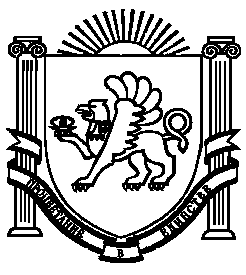 